АДМИНИСТРАЦИЯ СНЕГИРЕВСКОГО СЕЛЬСКОГО ПОСЕЛЕНИЯ  ШУМЯЧСКОГО РАЙОНА СМОЛЕНСКОЙ ОБЛАСТИПОСТАНОВЛЕНИЕПОСТАНОВЛЕНИЕ         от « 28» августа 2019 года                                                               №  40О внесении изменений в Инструкциюо порядке рассмотрения обращений граждан в Администрации Снегиревского сельскогопоселения Шумячского района Смоленской областиНа основании  протеста прокуратуры Шумячского района Смоленской области от 19.08.2019 № 19-241в-2009 на Инструкцию о порядке рассмотрения обращений граждан в Администрацию Снегиревского сельского поселения Шумячского района Смоленской области (утв. постановлением Администрации Снегиревского сельского поселения от 16.03.2018 года №11)    Администрация Снегиревского сельского поселения Шумячского района Смоленской областиПОСТАНОВЛЯЕТ:         1.Внести в инструкцию о порядке рассмотрения обращений граждан в Администрации Снегиревского сельского поселения Шумячского района Смоленской области, утвержденную постановлением Администрации Снегиревского сельского поселения от 16.03.2018 года №11 следующие изменения:Пункт 5.21 изложить в новой редакции:«5.21 Письменное обращение, содержащие информацию о фактах возможных нарушений законодательства Российской Федерации в сфере миграции, направляется в течении пяти дней со дня регистрации в территориальный орган федерального органа исполнительной власти в сфере внутренних дел, и высшему должностному лицу субъекта Российской Федерации (руководителю высшего исполнительного органа государственной власти субъекта Российской Федерации) с уведомлением гражданина, направившего обращение, о переадрисации его обращения, за исключением случая указанного в части 4 статьи 11 Федерального закона от 02.05.2006 года №59-ФЗ «О порядке рассмотрения обращений граждан Российской Федерации»          2.Настоящее постановление вступает в силу со дня его подписания.Глава муниципального образования                                                                                                Снегиревского сельского поселения                                                                                      Шумячского района Смоленской области                            В.А.Тимофеев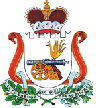 